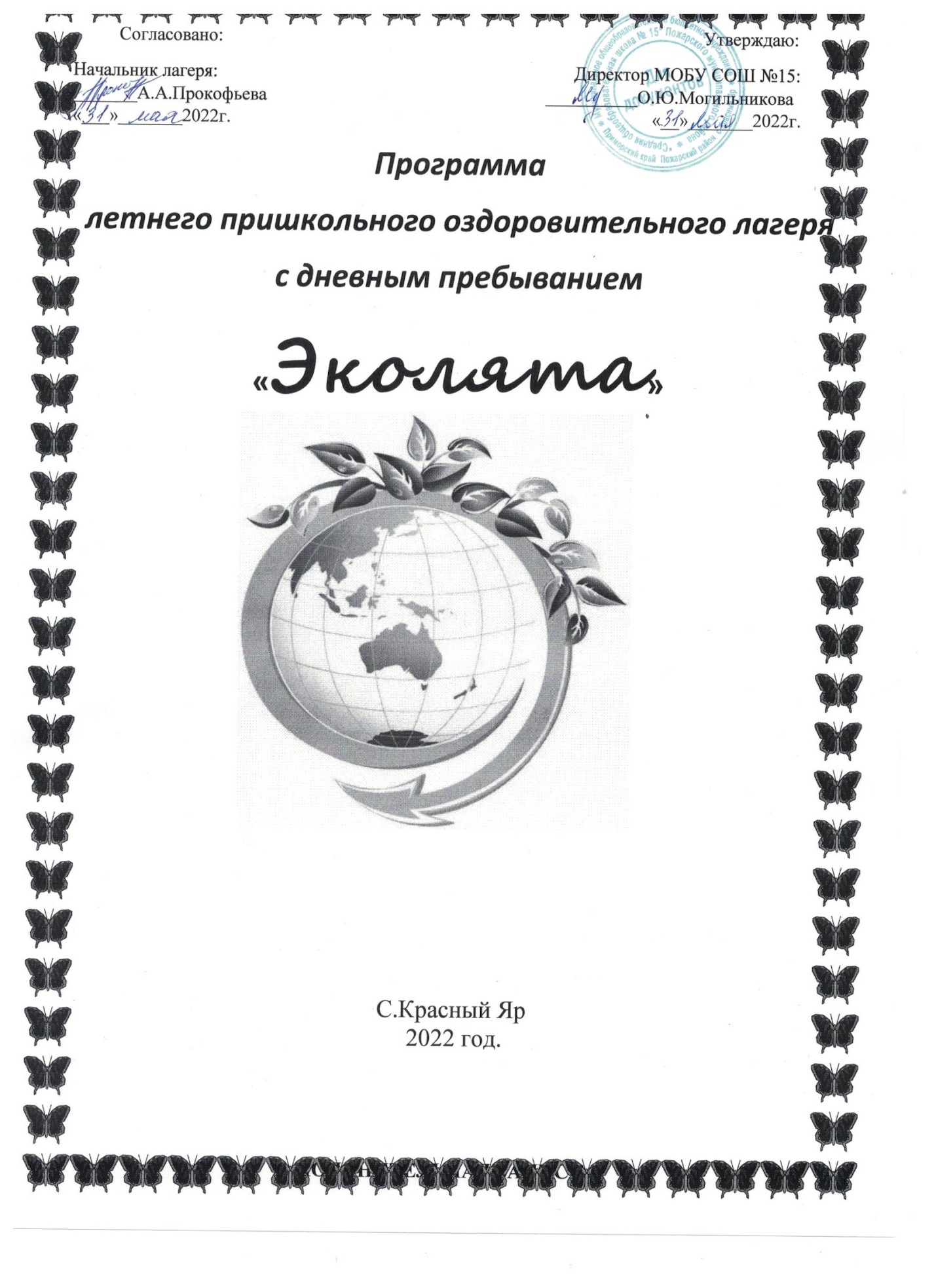 ПЛАН - СЕТКА МЕРОПРИЯТИЙ «Эколята»                                                       Гимн ЭколятСлова: Зотовой Татьяны Владимировны
1. Ярко светит солнце в чистом небе,
Весело в горах журчат ручьи,
На опушке леса возле ели,
Трели звонко тянут соловьи.Красотой Природа нас пленяет,
Силы, вдохновение дает,
Чудесами сильно удивляет,
Но лишь тех, ее кто бережет!Припев:	Мы Эколята – природы защитники,
Животных, растений большие друзья,
Богатства земли молодые наследники,
На страже природы стоим ты и я!Мы Эколята – природы защитники,
Животных, растений большие друзья,
Оберегаем и любим природу,
Чтобы жизнь сохранить на планете Земля.2. Оглянись вокруг и ты увидишь,
Каждый день наполнен волшебством,
Радуга, туман и белый иней,
Или дождик за твоим окном.Бесценный дар надежно охраняем,
Природы тишину, ее покой,
Если искренне природу любим,
Значит, любим Родину с тобой.Припев.Логотип «Эколят»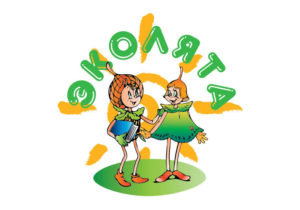 Клятва «Эколят»Я честный, добрый и заботливый человек. Я хочу вступить в ряды Эколят.Я люблю всех живых существ, поэтому я обещаю всегда защищать и беречь братьев наших меньших!Я люблю дышать чистым воздухом, поэтому я обещаю беречь зеленые насаждения, высаживать новые деревья и ухаживать за ними.Я хочу пить чистую воду, купаться в чистых реках, морях и озерах, поэтому я обещаю беречь водоемы от загрязнений, экономить водопроводную воду.Я люблю гулять по красивым полям и лесам, поэтому я обещаю убирать за собой мусор всегда и везде, сортировать бытовые отходы и сдавать вторсырье в переработку.Вступая в ряды Эколят – Молодых защитников природы, я клянусь, что сделаю все возможное, чтобы стать лучшим другом Природы, надежным и верным.Клянусь все свои знания и силы направлять на заботу о Природе, животных и растениях.
Клянусь нести знания о природолюбии окружающим меня людям.Клянусь! Клянусь! Клянусь!Девиз:
Давайте, Эколята, природу охранять!
О ней ни на минуту не надо забывать.
Ведь цветы, леса, поля и речки
Это все для нас навечно!Законы:Закон точного времени.Время дорого у нас, берегите каждый час.Каждое дело должно начинаться и заканчиваться вовремя.Не заставляй ждать себя и не беспокой напрасно других.Закон доброты.Будь добр к окружающим, и люди к тебе потянутся.Закон порядочности.Помни, что о тебе заботятся, хотят видеть в твоих поступках только хорошее.Закон дружбы.Где дружба прочна, там хорошо идут дела.Нет друга - ищи, а нашел - береги.Взаимное доверие - основа дружбы.Закон безопасности.Сначала подумай, потом действуй.Закон взаимовыручки.Если хочешь, чтобы помогали тебе, сам протяни руку помощи тем, кто в ней нуждается.Значок Эколят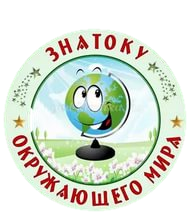 ДатаМероприятияОтветствен-ные1 день01.06.Организационный день «Лагерь – наш дом»  - Поднятие флага, гимн РФТоржественная линейка открытие лагеря «Эколята»Концерт, посвященный Дню защиты детей.знакомство с правилами жизнедеятельности лагеря;формирование отрядов, оформление отрядных уголков, распределение обязанностей;конкурс рисунков «Россия, Родина Отечество»Руководитель лагеря, воспитатели.2 день02.06День традиций в летнем лагере «Эколята»Поднятие флага, гимн РФигровая программа: «День здорового питания»Беседа с гл.врачом о здоровом питании- подвижные игры на свежем воздухе.- рисунки на камнях «Флаг России»ВоспитателиГл.врач3 день03.06Праздник открытия лагеря «Путешествие по стране Экологии»Поднятие флага, гимн РФконкурсная развлекательная программа «Лето красное, звонче пой…!»«Учись жалеть и беречь природу» - чтение рассказов Н. И. Сладкова «Лесные тайнички»игры на свежем воздухе.Руководитель лагеря, воспитатели4 день06.06Пушкинский день России «Я помню чудное мгновенье»Поднятие флага, гимн РФпознавательная игра «Красота природы в поэзии Пушкина»;чтение книг;просмотр мультфильмов Сказка о рыбаке и рыбке;игры на свежем воздухе.Воспитатели, библиотекарь5 день07.06День Эколят – защитников природы . «Школа выживания»Поднятие флага, гимн РФэкскурсия  «Путешествие по экологической тропе»;акция «Чистые берега»;игры на свежем воздухе.воспитатели6 день8.06День юного натуралиста «В гостях у Дерсу Узала»Поднятие флага, гимн РФразвлекательная программа «Чудеса Природы»;лесные загадки  «Почему говорят: Лес – наше богатство?»;национальные виды спортавоспитатели7 день9.06День зеленого огонька «Экотур»Поднятие флага, гимн РФ- 350 лет со дня рождения Петра 1просмотр презентации по ПДД;игра – викторина «Свет зеленый всем мигает – в путь дорогу приглашает»;«Лаборатория безопасности»воспитатели8 день10.06День России «Россия – Родина моя»Поднятие флага, гимн РФпознавательная викторина «Сто вопросов о моей Родине»;праздничная программа «Береза – символ России»;- конкурс рисунков.Воспитатели, библиотекарь9 день13.06День спорта «Посидим у костра»Поднятие флага, гимн РФ- посещение ПЧ-89«Весёлые старты»;беседа с презентацией «Спорт любить – здоровым быть;конкурс экологических стиховвоспитатели,фельдшер10 день14.06День эко-разведчиков « Природные метаморфозы» Поднятие флага, гимн РФразвлекательная программа «Развед-шоу»;настольные игры;просмотр мультфильмов;«Герои мультфильмов на защите природы» (викторина « Из какой сказки?»).Воспитатели, работники ДК11 день15.06 День творчества «Экоглаз»Поднятие флага, гимн РФинсценирование удэгейских сказок сказок;«Сказочные  герои –друзья и защитники  природы» (Образы сказочных героев - друзей природы  проекта «Эколята»);музей сказочных героев «Эколят» (различные поделки, рисунки и композиции с «Россия»)воспитатели12 день16.06День единства человека и природы «Мудрые совы»Поднятие флага, гимн РФигровая программа «Фантазировать вместе с Природой»;«В гостях у Арсеньева»   (Жалобная книга природы. За что некоторые растения вписаны в Красную книгу? Друзья природы на защите цветов);практическое занятие «Цветик-семицветик»воспитатели13 день17.06 День памяти «Зелёный обелиск»Поднятие флага, гимн РФбеседа «Шел солдат во имя жизни»;экскурсия к мемориалу, возложение цветов;чтение книг о войне;просмотр мультфильма «Мой дедушка».воспитатели, 14 день20.06День разнообразия Природы «Общий дом – Земля»Поднятие флага, гимн РФигровая программа «Тайны Природы, Силы Природы, Богатства Природы»;«Учись жалеть и беречь природу» - чтение рассказов Н. И. Сладкова «Лесные тайнички»;фотовыставка «Красота Природы» ;конкурс рисунков «Портреты Природы»воспитатели15 день21.06 «Экологический квест»Поднятие флага, гимн РФподведение итогов и награждение;праздничный концертвоспитатели16 день22.06День закрытия лагерной смены . Поднятие флага, гимн РФ- возложение цветов к памятнику павшим во время ВОВ; - разговоры о прошлом «Наши прадеды»- закрытие сменывоспитатели